L. Dz.	USK/DZP/PN-177/2017						                Wrocław, 10.10.2017                                                                         Do Wszystkich Wykonawców                                                                                 uczestniczących w postępowaniu Dotyczy: przetargu nieograniczonego na dostawę sprzętu w ramach doposażenia nowopowstającej pracowni Rezonansu Magnetycznego, nr sprawy USK/DZP/PN-177/2017" Zamawiający zgodnie z art. 38 ust.1 ustawy Pzp udziela odpowiedzi na zadane pytania:PAKIET nr 9 - Wózek reanimacyjny – 1 szt.1.Pytanie nr 1. Prosimy o wyjaśnienie czy podane wymiary wózka reanimacyjnego są wymiarami szafki czy wymiarami całkowitymi wózka ?Odpowiedź : Tak, podane wymiary dotyczą wózka. 2.Pytanie nr 2. Czy Zamawiający dopuści wózek reanimacyjny o długości szafki 600 mm?Odpowiedź : Tak3.Pytanie nr 3. Czy Zamawiający dopuści wózek reanimacyjny o układzie jezdnym złozonym z 4 kół w przeciwpyłowej obudowie, w tym dwa koła wyposażone w hamulec, bez koła z blokadą kierunku jezdy?Odpowiedź : Siwz bez zmian . 4. Pytanie nr 4.Czy Zamawiający dopuści wózek reanimacyjny wyposażony w kosz ażurowy o wymiarach 360x160x150 mm, pełniący funkcję uchwytu stabilnie mocującego na pojemnik na ostre przedmioty?Odpowiedź : Tak5. Pytanie nr 5.Czy Zamawiający dopuści wózek reanimacyjny z jednym zamkiem centralnym do wszystkich szuflad?Odpowiedź : Siwz bez zmian . 6. Pytanie nr 6. Czy Zamawiający dopuści wózek reanimacyjny wyposażony w jeden zamek centralny do czterech dolnych szuflad oraz jeden odrębny zamek przy pierwszej szufladzie?Odpowiedź : Tak7. Pytanie nr 7. Czy Zamawiający dopuści wózek reanimacyjny wyposażony w obrotowy uchywt pod defibrylator z możliowścią obrotu o 360 °, z regulacją wysokości, bez regulacji szerokości?Odpowiedź : Tak, pod warunkiem, że uchwyt ten jest mocowany na aluminiowej szynie z boku wózka. 8. Pytanie nr 8.Prosimy o określenie czy Zamawiający oczekuje aby zamykany kosz na śmieci ma posiadać funkację blokady pokrywy w pozycji pionowej?Odpowiedź : Zamawiający dopuszcza. 9. Pytanie nr 9.Prosimy o określenie lub informację czy Zamawiający oczekuje, aby wieszak na płyny infuzyjne posiadał funkcję łatwego demontażu i przełożenia go na drugą stronę wózka, bez konieczności przeróbek technologicznych, wyłączenie poprzez śrubę dociskową i uchwyt?Odpowiedź : Zamawiający dopuszcza. 10. Pytanie nr 10.Prosimy o określenie czy wózek reanimacyjny ma być wyposażony w ergonomiczny uchwyt do prowadzenia ?Odpowiedź : Tak, Zamawiający oczekuje uchwytu oraz listwy zasilającej – zmodyfikowano załącznik. 11. Pytanie nr 11.Czy Zamawiający dopuści aby akcesoria instalowane były na szynach wykonanych ze stali kwasoodpornej, umożliwiających dowolną aranżację elementów, których narożniki są zabezpieczone i zintegrowane z korpusem wózka poprzez łącznik z tworzywa?Odpowiedź : Zamawiający dopuszcza. 12. Pytanie nr 12.Czy Zamawiający oczekuje aby dodatkowe akcesoria mocowane za pomocą aluminowych kostek  w formie bryły o wymiarach ok. 54x35 mm [wysokość x szerokość],  z pokrętłem stabilnie mocującym osprzęt, nie odkształcających się podczas użytkowania,  blokujących przesuwanie się osprzętu podczas jazdy, uchwyty z możliwością zawieszenia także na szynie Modur o przekroju 10x30 mm? Odpowiedź : Zamawiający dopuszcza. PAKIET nr 10 - Wózek zabiegowy z nadstawką i szufladami – 1szt.Pytanie nr 1. Prosimy o wyjaśnienie czy podane wymiary wózka zabiegowego są wymiarami szafki czy wymiarami całkowitymi wózka?Odpowiedź : Tak, podane wymiary dotyczą wózka. Pytanie nr 2. Czy Zamawiający dopuści wózek zabiegowy o długości szafki 600 mm?Odpowiedź : TakPytanie nr 3. Czy Zamawiający dopuści wózek zabiegowy o układzie jezdnym złożonym z 4 kół w przeciwpyłowej obudowie, w tym dwa koła wyposażone w hamulec, bez koła z blokadą kierunku jezdy?Odpowiedź : SIWZ bez zmian. Pytanie nr 4. Czy Zamawiający dopuści wózek zabiegowy wyposażony w kosz ażurowy o wymiarach 360x160x150 mm, pełniący funkcję uchwytu stabilnie mocującego na pojemnik na ostre przedmioty?Odpowiedź : TakPytanie nr 5. Czy Zamawiający dopuści wózek zabiegowy wyposażony w kosz ażurowy o wymiarach 290x96x90mm, pełniący funkcję uniwersalnego wielofunkcyjnego kosza montowanego na boku wózka?Odpowiedź : Tak, dopuszcza o wym. 360x160x150. Pytanie nr 6.  Czy Zamawiający dopuści wózek zabuegowy wyposażony w pojemnik na rękawiczki ze stali kwasoodpornej obudowany z 3 stron? Zdjęcie proponowanego rozwiązania poniżej:Odpowiedź : Tak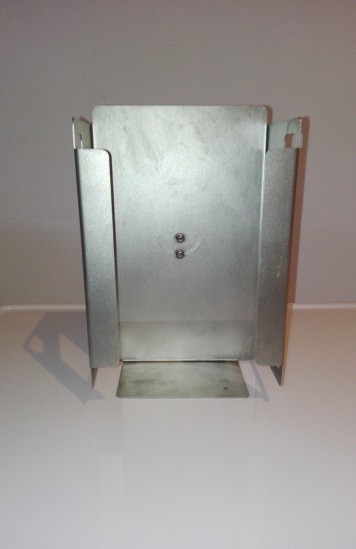 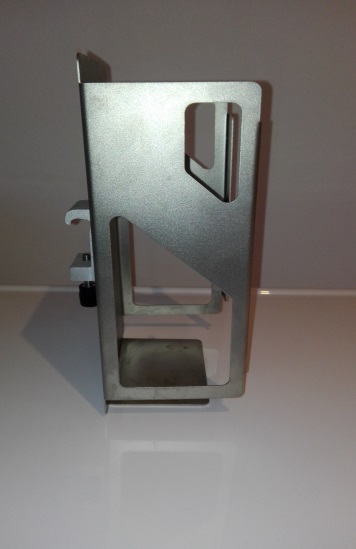 Pytanie nr 7. Prosimy o określenie czy Zamawiający oczekuje aby zamykany kosz na śmieci ma posiadać funkację blokady pokrywy w pozycji pionowej?Odpowiedź : Zamawiający dopuszcza. Pytanie nr 8. Prosimy o wyjaśnienie czy wózek ma posiadać nadstawkę z uchylnymi pojemnikami? Jeśli tak, prosimy o określenie ilu rzędowa ma być nadstawka i ile uchylnych pojemników ma posiadać. Poniżej przykładowe rozwiązanie, nadstawka trzyrzędowa za 6,5,4 uchylnymi pojemnikami: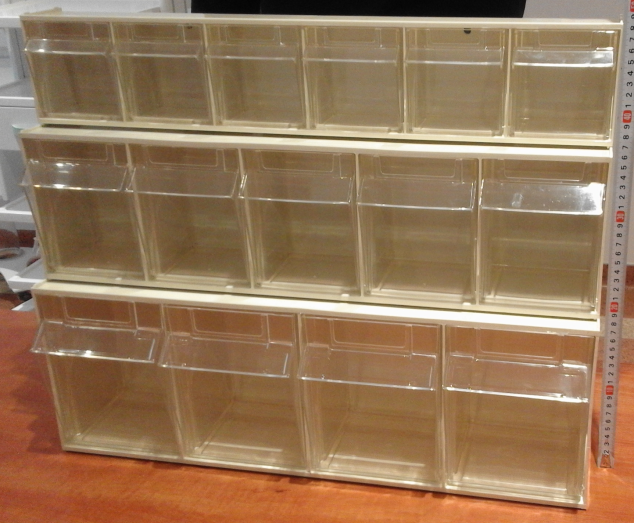 Odpowiedź : Zgodnie z modyfikacją załącznika. Pytanie nr 9. Prosimy o określenie Zamawiający oczekuje aby nadstawka wyposażona była w funkcję rozbudowy w przyszłości o dodatkowe akcesoria, bez konieczności wykonywania przeróbek technologicznych, wyłącznie za pomocą elementów złącznych?Odpowiedź : Zamawiający dopuszcza.      Pytanie nr 10.  Prosimy o określenie Zamawiający oczekuje aby nadstawka wyposażona była w kanały montażowe zaślepione elastyczną, wyjmowalną uszczelką  zabezpieczającą przed gromadzeniem się brudu dostępną w min. 8 kolorach ?Odpowiedź : Zamawiający dopuszcza. Pytanie nr 11.Prosimy o określenie czy wózek zabiegowy ma być wyposażony w ergonomiczny uchwyt do prowadzenia?Odpowiedź : Tak, zgodnie z modyfikacją załącznika. Pytanie nr 12. Czy Zamawiający dopuści aby akcesoria instalowane były na szynach wykonanych ze stali kwasoodpornej, umożliwiających dowolną aranżację elementów, których narożniki są zabezpieczone i zintegrowane z korpusem wózka poprzez łącznik z tworzywa?Odpowiedź : Zamawiający dopuszcza. Pytanie nr 13. Czy Zamawiający oczekuje aby dodatkowe akcesoria mocowane za pomocą aluminowych kostek  w formie bryły o wymiarach ok. 54x35 mm [wysokość x szerokość],  z pokrętłem stabilnie mocującym osprzęt, nie odkształcających się podczas użytkowania,  blokujących przesuwanie się osprzętu podczas jazdy, uchwyty z możliwością zawieszenia także na szynie Modur o przekroju 10x30 mm? Odpowiedź : Zamawiający dopuszcza.PAKIET nr 12Fotel do pobierania krwi – 1szt.Pytanie nr 1. Czy Zamawiający dopuści fotel do pobierania krwi  o szerokości siedziska i oparcia 36 cm ? Parametr ten nieznacznie różni się od zpisów SIWZ, jednocześnie nie wpływając na funkcjonalność produktu.Odpowiedź : Tak,  Zamawiający dopuszcza. WZÓR UMOWY - Czy Zamawiający odstąpi od zapisów umowy w §3 pkt. 11 i 12. dotyczących szkolenia personelu w zakresie obsługi urządzeń oraz oferowanej techniki, jesli zgodnie z oświadczeniem producenta produkt nie jest aparaturą medyczną i nie wymaga przeszkolenia przed użytkowaniem, gdyż wystarczającym dokumentem jest instrukcja obsługi? Odpowiedź : Tak, Zamawiający odstąpi – pakiet nr 9 i 10. W związku z udzielonymi odpowiedziami na Wykonawcach ciąży obowiązek  uwzględnienia ww.  odpowiedzi 
w treści oferty.  Wszystkie odpowiedzi stają się integralną częścią SIWZ.  Zamawiający nie przedłuża terminu składania i otwarcia ofert. Z upoważnienia  DyrektoraUniwersyteckiego Szpitala Klinicznegoim. Jana Mikulicza – Radeckiegowe WrocławiuMagda JellinKierownik Działu Zakupów i Zamówień Publicznych